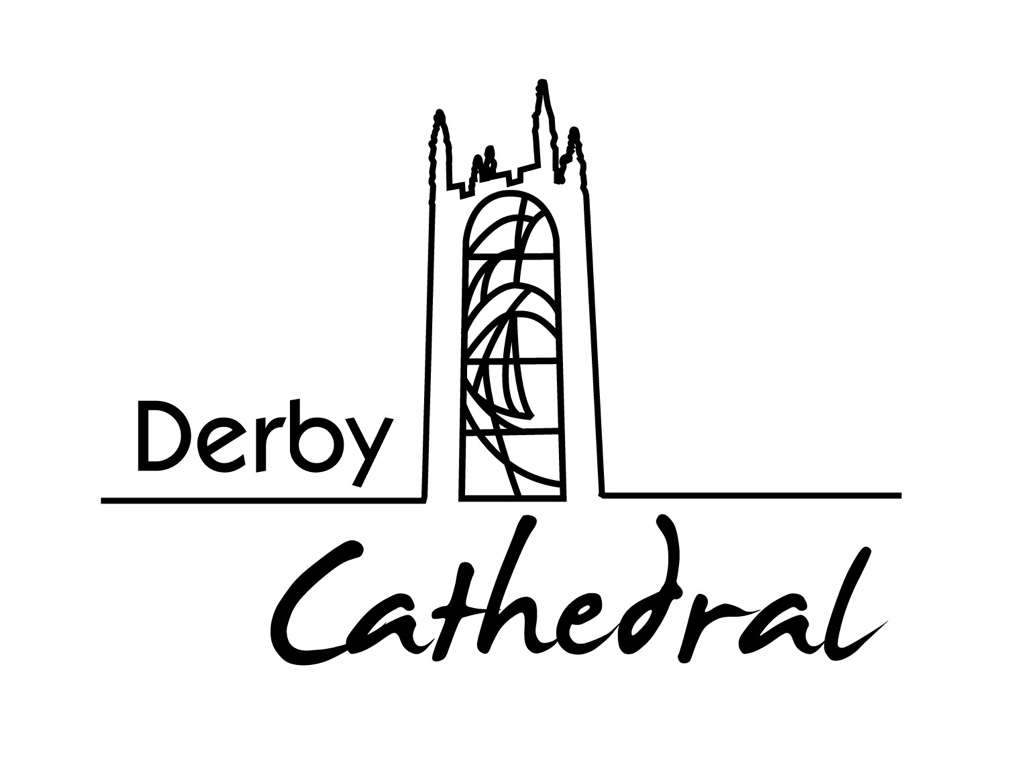 Prayer DiaryMarch 2024the benefice of Callow and Sutton-Cum-Duckmanton in North-East Deanery; Callow CofE Primary Schoolthe Diocese of Christ the KingLincoln Cathedral Derby Cathedral: the College of Canons the district of South Derbyshire libraries, museums and galleries in Derby and Derbyshirethose in need or distress, and those who come to the Cathedral to praythe benefice of Carsington in Carsington Deanery; Carsington CofE Primary Schoolthe Diocese of Christchurch Liverpool CathedralDerby Cathedral: the Fabric Advisory Committee and architectlooked-after children in Derby and Derbyshirethose in need or distress, and those who come to the Cathedral to praykeeping pure, humble hearts, as we walk to the way of the cross as we begin our Lenten journey. We turn to you Lord as guide, praying that we may walk closely in your ways the Church of the Province of Ugandaparish of Chaddeston St Mary in Derby City Deanerythe Diocese of ChubuSt Paul’s Cathedral LondonDerby Cathedral: the Verging teamthe district of Erewashthose in need or distress, and those who come to the Cathedral to praythose considering the potential locations for piloting new worshipping communities in church schools, as part of the national flourish projectthe Diocese of ClogherIsle of Man CathedralDerby Cathedral: the Cathedral Wardenspeople who work for charities or in voluntary workthose in need or distress, and those who come to the Cathedral to prayfor children and young people caught up in the justice system, remembering our diocesan children and all youth officers thanking God for them, and their work amongst children and young people across the diocesethe Diocese on the Coast (the Church of Nigeria)Manchester MinsterDerby Cathedral: our neighbours in Derby Church Housepeople at work; those who work in maintenance and cleaningthose in need or distress, and those who come to the Cathedral to praythe benefice of Chaddeston St Philip with Derby St Mark in Derby City Deanerythe Diocese of Cochin (the Church of South India)Newcastle CathedralDerby Cathedral: the Cathedral Chapter people at work; those whose work in hospitality and the service industry those in need or distress, and those who come to the Cathedral to praythe benefice of Chapel-en-le-Frith; Chapel-en-le-Frith CofE Primary Schoolthe Diocese of CoimbatoreNorwich CathedralDerby Cathedral: our bellringersthe district of High Peakprisons in Derby and Derbyshirehospitals and health services in Derby and Derbyshire those in need or distress, and those who come to the Cathedral to praythe benefice of Charlesworth, Gamesley, and Hadfield; Charlesworth CofE Primary Schoolthe Diocese of ColombiaChrist Church Cathedral, OxfordDerby Cathedral: the choirs and musicianspeople at work; those who work in technology and developmentthose in need or distress, and those who come to the Cathedral to praythe love and comfort of the Holy Spirit, ay we be inspired, to likewise care for young an old, and give thanks to those who have in turn cared for us, as we celebrate the gift of Motheringthe Episcopal Churchthe benefice of Chellaston in Derby City Deanerythe Diocese of ColomboPeterborough Cathedralpeople at work in families and householdsDerby Cathedral: our ecumenical and inter-faith linksthe Padley group; the YMCA in Derby and Derbyshirethose in need or distress, and those who come to the Cathedral to praythe benefice of Chesterfield Holy Trinity and Christ Church in North East Deanery; Church CofE Primary Schoolthe Diocese of Colorado Portsmouth CathedralDerby Cathedral: the carpark staffrelief agenciesthose in need or distress, and those who come to the Cathedral to praythe benefice of Chesterfield St Augustines in North East Deanerythe Diocese of Congo Brazzaville (Province de L'Eglise Anglicane Du Congo)Ripon Cathedralthe district of BolsoverDerby Cathedral: the safeguarding and pastoral teamthose in need or distress, and those who come to the Cathedral to praythe benefice of Chesterfield and All Saints in North East Deanerythe Diocese of ConnecticutRochester CathedralDerby Cathedral: those who care for its fabric; cleaners, menders and decoratorsschools and colleges in Derby and Derbyshire; Derby Cathedral School and the headteacher, Jenny Brownpeople who work with animals and in animal carethose in need or distress, and those who come to the Cathedral to praythe benefice of Hayfield, Chinley and Buxworth in the Peak Deanerythe Diocese of ConnorSt Albans Cathedralthe Mayor of Derby, Councillor Alan Graves; the City of Derby and the City CouncilDerby Cathedral: Chaplains and associate clergyagencies working to end modern slaverythose in need or distress, and those who come to the Cathedral to praythe members of our Diocesan Synod, as they gather together, praying for Synod, as they seek to discern together what God is calling and inviting us intothe Diocese of Cork, Cloyne and RossSt Edmundsbury CathedralDerby Cathedral: the Bridge Chapel Trust and those who worship therepeople at work; farming and fishingthose in need or distress, and those who come to the Cathedral to prayour Lord, as we come before you in prayer, mindful that through Christ our Saviour’s passion, we have eternal peace. Grant that in faith we may triumph over apathy and disinterest, and may walk in the way of the crossthe Church in Walesthe DAC meeting, praying for all who support us in caring for our church buildings and church yardsthe Diocese of Costa Rica (Iglesia Anglicana de la Region Central de America)Salisbury CathedralDerby Cathedral: the embroidery workshop and flower teamDerbyshire Community Bank; financial and advice services in Derby and Derbyshirethose in need or distress, and those who come to the Cathedral to prayour Area Deans, Assistant Area Deans, Lay Chairs and members of Deanery leadership teams, that they may be guided by the Holy Spirit in their workthe Diocese of CoventrySheffield CathedralDerby Cathedral: the altar serverspeople at work: medicine, nursing and healingthose in need or distress, and those who come to the Cathedral to praythe benefice of Clifton, Norbury, and Snelston in Carsington Deanery; Clifton CofE Primary and Norbury CofE Primary Schoolsthe Diocese of CubaSouthwark Cathedralpeople at work; counselling and advice servicesthose in need or distress, and those who come to the Cathedral to praythe benefice of Codnor and Denby in South East Derbyshire Deanery; Codnor CofE Primary and Denby CofE Primary Schoolsthe Diocese of Cueibet (Province of the Episcopal Church of South Sudan)Southwell MinsterDerby Cathedral: the office staffthe University of Derby and the Vice-Chancellor, Professor Kathryn Mitchellthose in need or distress, and those who have come here to praythe benefice of Coton-in-the-Elms, Lullington, Seale in Mercia Deanery; Coton-in-the-Elms CofE Primary Schoolthe Diocese of Cuernavaca (La Iglesia Anglicana de Mexico)Truro CathedralDerby Cathedral: our financial stewardshipthe High Sheriff of Derbyshire, Theresa Peltier; courts and mediation and reconciliation services in Derby and Derbyshirepeople in trouble; those affected by abuse and prejudicethose in need or distress, and those who come to the Cathedral to praythe benefice of Codnor and Denby in South East Derbyshire Deanery; Codnor CofE Primary and Denby CofE Primary Schoolsthe Diocese of CuttackWakefield CathedralDerby Cathedral: our welcomers and stewardsthe district of Amber Valley people at work; science and researchthose in need or distress, and those who come to the Cathedral to prayHeavenly Father we give you thanks that through Jesus Christ we have a true and humble King, who rode in triumph, yet humbly bore our sins unto the cross, bringing victory over death to all your faithful peoplethe Church of the Province of West Africathe benefice of Crich and South Wingfield in the Hardwick Deanery; Crich CofE Infant and Crich Carr CofE Primary and Fritchley CofE Primary Schoolsthe Diocese of Cyangugu (Eglise Anglicane du Rwanda)Wells CathedralDerby Cathedral: the Friends of the Cathedral and fundraiserspeople at work: teaching and learningthose in need or distress, and those who come to the Cathedral to praythe work of the Amazing Grace Learning Community, and the ways they are helping us tackle racism and bias, as we seek to become more ethnically diverse and aware as a diocesethe Diocese of Cyprus and the GulfDerby Cathedral: the Community Committee Derby and Derbyshire Members of Parliamentpeople at work: conservation and care of the natural worldthose in need or distress, and those who come to the Cathedral to praythe benefice of Cromford and Matlock Bath in the Carsington Deanery; Cromford CofE Primary and All Saints CofE Federation Schoolsthe Diocese of Daejeon (The Anglican Church of Korea)Winchester CathedralDerby Cathedral: the children and young peoplethose in need or distress, and those who come to the Cathedral to praythe Blessing of the Oils Service taking place within the Cathedral today. We pray for all who will be anointed with the oil in the coming months, that they may encounter the power and blessings of the Holy Spiritthe Diocese of North DakotaWorcester CathedralDerby Cathedral: the Dean and the Residentiary Canonsthe district of Chesterfieldpeacekeepers; the police and the armed forces those in need or distress, and those who come to the Cathedral to pray.forgiveness for those time we haven’t lived up to our faith, and we place all that we have and all that we care about at the foot of the crossthe Diocese of South Dakota York MinsterDerby Cathedral: the Mothers’ Union the Peak District National Park Authoritypeople at work; the media and the artsthose in need or distress, and those who come to the Cathedral to praythe light of Christ to once again shine out into the darkness, that we may put aside all evil desires and actions, and pass to a joyful resurrection with the Lord. We wait in hope for the light to dawn upon usthe Diocese of DallasBirmingham CathedralDerby Cathedral: our social outreach and volunteersCathedral parish of All Saints DerbyHM Lord-Lieutenant of Derbyshire, Elizabeth Fothergillthose in need or distress, and those who come to the Cathedral to pray.Alleluia! The Lord is Risen! All things are made new through Jesus Christ our Lord, who overcame sin and death and rose in glory, may we evermore live with him, in the joy of his risen lifethe Church in the Province of the West IndiesFRIDAYTHIRD SUNDAY OF LENTTHIRD SUNDAY OF LENT1 MarchTHIRD SUNDAY OF LENTTHIRD SUNDAY OF LENTSATURDAY2 MarchSUNDAY3 MarchMONDAY4 MarchTUESDAY5 MarchWEDNESDAY6 MarchTHURSDAYPerpetua, Felicity and their Companions, Martyrs at Carthage, 2037 MarchPerpetua, Felicity and their Companions, Martyrs at Carthage, 203FRIDAYFRIDAYEdward King, Bishop of Lincoln, 1910 Felix, Bishop of Dunwich, 647 Geoffrey Studdert Kennedy, priest, poet, 1929 8 March8 MarchEdward King, Bishop of Lincoln, 1910 Felix, Bishop of Dunwich, 647 Geoffrey Studdert Kennedy, priest, poet, 1929 SATURDAY9 MarchSUNDAYMOTHERING SUNDAYFOURTH SUNDAY OF LENT10 MarchMOTHERING SUNDAYFOURTH SUNDAY OF LENTMONDAYMONDAY11 March11 MarchTUESDAYTUESDAY12 March12 MarchWEDNESDAYWEDNESDAY13 March13 MarchTHURSDAY14 MarchFRIDAY15 MarchSATURDAY16 MarchSUNDAYFIFTH SUNDAY OF LENTPassiontide begins17 MarchFIFTH SUNDAY OF LENTPassiontide beginsMONDAYCyril, bishop, teacher of the faith, 38618 MarchCyril, bishop, teacher of the faith, 386TUESDAYJoseph of Nazareth19 MarchJoseph of NazarethWEDNESDAYCuthbert, Bishop of Lindisfarne, Missionary, 68720 MarchCuthbert, Bishop of Lindisfarne, Missionary, 687THURSDAYThomas Cranmer, Archbishop of Canterbury, Reformation martyr, 155621 MarchThomas Cranmer, Archbishop of Canterbury, Reformation martyr, 1556FRIDAY 22 MarchSATURDAY23 MarchSUNDAYPALM SUNDAY24 MarchPALM SUNDAYmonday25 Marchtuesday26 MarchWEDNESDAY 27 MarchTHURSDAY MAUNDAY THURSDAY28 MarchMAUNDAY THURSDAYFRIDAYGOOD FRIDAY29 MarchGOOD FRIDAYEASTER EVESATURDAYEASTER EVE30 MarchEASTER EVESUNDAYEASTER DAY31 MarchEASTER DAY